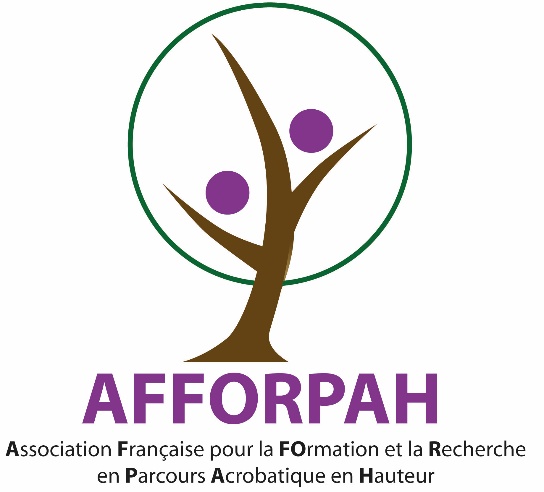 ASSEMBLEES GENERALES – AFFORPAHLes Assemblées Générales auront lieu au :NOVOTEL PARIS CENTRE BERCY85 rue de Bercy75012 PARISIMPORTANT : L’accès aux Assemblées Générales n’est autorisé qu’aux adhérents de l’AFFORPAHORDRE DU JOUR ASSEMBLEES GENERALES AFFORPAH Lundi 11 septembre 2023 - Début de L’Assemblée Générale Ordinaire : 14h30Ordre du jourBilan moral du PrésidentApprobation des comptes de l’exercice clos au 31 décembre 2022,Approbation de la situation comptable intermédiaire de l’Association AFFORPAH à la date du 30 juin 2023 Divers, questions de l’assembléeVote : Approbation du bilan moral, des comptes et du budget prévisionnel, élection des administrateursLundi 11 septembre 2023 - Début de L’Assemblée Générale Extraordinaire : 15h00Ordre du jourApprobation du traité d’apport partiel d’actif de l’Association AFFORPAH au bénéfice de la  SAS AFFORPAHDans le cas où vous ne pourriez être présent et souhaitez-vous faire représenter, merci de retourner un pouvoir signé à : h.barbe@afforpah-formation.org.Dans le cas où le quorum d’un quart des membres présents nécessaire à la validité de la réunion des Assemblées Générales Extraordinaires ne serait pas atteint, les Assemblées Générales sont reconvoquées avec un ordre du jour identique, au même endroit, NOVOTEL PARIS CENTRE BERCY85 rue de Bercy75012 PARISAssemblée Générale Ordinaire : mardi 12 septembre 2023 à 08h30Assemblée Générale Extraordinaire : mardi 12 septembre 2023 à 09h00L’ensemble des documents suivants :Les comptes annuels 2022La situation comptable intermédiaire au 30/06/2023Le projet de traité d’apport partiel d’actif de l’Association AFFORPAH au profit de la SAS AFFORPAHLe rapport de la commissaire aux apportssont disponibles sur le site Internet de l’AFFORPAH : https://afforpah-formation.org/assemblees.generales-362400-1-3-24.php 